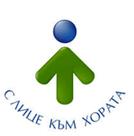 ДО ПРЕДСЕДАТЕЛЯ НА						КОМИСИЯТА ПО ЧЛ. 17, АЛ. 1, т. 1 ОТ ЗОПРИ ОБЛАСТНА ДИРЕКЦИЯ „ЗЕМЕДЕЛИЕ“ПЛОВДИВЗАЯВЛЕНИЕза временно ползване на земеделска земя за неземеделски нуждиотФизическо лице…………………………………………………………………………………………, ЕГН:……………………………………пост. адрес:…………………………………………………………………………..……………………………….…….., адрес за кореспонденция:…………………………………………………, тел:……………………………………., чрез пълномощник:………………………………………………………………………, съгласно пълномощно №………………………… на нотариус …………………………………………………. с район на действие Районен съд - ……………………………………….. и № …………………. на Нотариалната камара  Юридическо лице…………………………………………………………………………………………, ЕИК/БУЛСТАТ:…………………………………… седалище и адрес на управление:…………………………………………………………………………..……………………………….…….., адрес за кореспонденция:…………………………………………………, представлявано от …………………………………………………………………………………………………..……………, в качеството му на ………………………………..…………………; тел:……………………………………., чрез пълномощник:…………………………………………………….…………………………………………………, съгласно пълномощно №………………………… на нотариус …………………………………………………. с район на действие Районен съд - ……………………………………….. и № …………………. на Нотариалната камара  	УВАЖАЕМА Г-ЖО ПРЕДСЕДАТЕЛ,	Желая да бъде разрешено временно ползване за срок ……………………………………… земеделска земя за неземеделски нужди в размер на ……………………………… дка  имот/имоти №………………………………………………………………………………………………………………………., собственост на …………………………………………………………………………………………………………………….., ……………………………………………………………………………………………………………………………………………….,за обект: „……………………………………………………………………………………………………………………………, …………………………………………………………………………………………………………………………………………….“, в землището на ………………..……………..……………………., община …………………………………………., област ……………………………………………………....Приложение:	копие от документа за собственост или изрично писмено съгласие от собственика на поземления имот;	скица на имота /имотите/ в два екземпляра в М 1:500 до 1:5000 с нанесените граници на предложените площадки; 	становище от Регионална инспекция по околната среда и водите – Пловдив;	проект на подробен устройствен план или ситуационна скица за разполагане на временния обект; 	други документи:…………………………………………………………………………………………………Дата:							С уважение:							                                            	(име, фамилия, подпис)